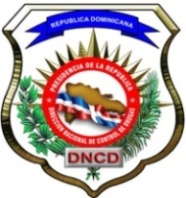 REPUBLICA DOMINICANADIRECCION NACIONAL DE CONTROL DE DROGASDIRECCION DE PLANES Y DESARROLLODNCD“Año del Desarrollo Agroforestal”INFORME DE SEGUIMENTO DE LOS PROYECTOS 2017PROYECTOPROYECTONIVEL DE SEGUIMIENTO1Centro de Documentación y DoctrinaEn proceso de planificación.2Centro de Control de Operaciones Conjuntas e Interdicciones, COCIEjecutado a un 100% 3Adquisición e Instalación de 2 BODYSCANNERS para los Aeropuertos de Santiago y Puerto PlataEjecutado a un 100% 4Readecuación de la Oficinas Administrativas y de Planificación Estratégica de URTTIEjecutado a un 100% 5 División Especial de Tecnología de la Información y Comunicaciones (DETIC), DNCDEsta sección fue trasladada temporalmente, ya que su habilitación y construcción está pautada para enero del 2018. 6Instalación Unidades Caninas - K9, en Elías Piña y JimaníEjecutado a un 100% 7Readecuación de las instalaciones de la Dirección de Inteligencia OperativaEjecutado a un 100% 8Construcción y traslado de las instalaciones de la Inspectoría General DNCDEjecutado a un 100% PROYECTO/PROGRAMAPROYECTO/PROGRAMANIVEL DE SEGUIMIENTO 9Construcción de las nuevas instalaciones de la Dirección de Investigaciones DNCDEjecutado a un 100% 10Remodelación de la Recepción Edificio 1 Ejecutado a un 100% 11Construcción de una nueva Cafetería Ejecutado a un 100% 12Construcción de la Inspectoría de Los Alcarrizos y Las Caobas, División Oriental DNCDEjecutado a un 100% 13Realización de la XXXIV Conferencia Internacional de la IDEC Ejecutado a un 100% 14Reubicación de la Dirección Financiera y sus dependenciasEn proceso de planificación.15Ampliación y Readecuación de la Dirección de Recursos Humanos Ejecutado en un 100%16Readecuación de las ubicaciones de la  División Central y Operaciones En proceso de planificación, pautado para iniciar en el 2018.17Reubicación de las oficinas de la Dirección del CICCEjecutado a un 100% 18Creación de la División de Inteligencia EstratégicaEjecutado a un 100% 19Creación de la División de ContrainteligenciaEjecutado en un 100% 